                                                                                          ПРОЕКТ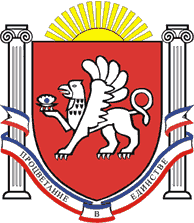 РЕСПУБЛИКА КРЫМРАЗДОЛЬНЕНСКИЙ РАЙОНКОВЫЛЬНОВСКИЙ СЕЛЬСКИЙ СОВЕТ                     ___заседание 1 созываРЕШЕНИЕ 00.00. 2018г. 		                        с. Ковыльное		                            № 000О внесении изменений в решение 27 заседания Ковыльновского сельского совета 1 созыва от 22.06.2016 г. № 268 «О порядке участия Ковыльновского сельского поселения в межмуниципальном сотрудничествеВ соответствии с Федеральным законом от 06.10.2003 № 131-ФЗ «Об общих принципах организации местного самоуправления в Российской Федерации», Федеральным законом от 03.07.2018 № 189-ФЗ «О внесении изменений в статью 68 Федерального закона «Об общих принципах организации местного самоуправления в Российской Федерации», Уставом муниципального образования Ковыльновское сельское поселение Раздольненского района Республики Крым, принимая во внимание информационное письмо прокуратуры Раздольненского района от 10.09.2018 № 24-2018, Ковыльновский сельский советРЕШИЛ:1. Внести следующие изменения в решение 27 заседания Ковыльновского сельского совета 1 созыва от 22.06.2016 г. № 268 «О порядке участия Ковыльновского сельского поселения в межмуниципальном сотрудничестве»:1. Пункт 3.1. изложить в новой редакции:«3.1. В зависимости от целей и организационно-правового содержания межмуниципальное сотрудничество может осуществляться в трех основных формах:- образование советов и иных объединений муниципальных образований;- заключение договоров и соглашений о сотрудничестве, совместной деятельности;- создание хозяйственных обществ в форме непубличных акционерных обществ и обществ с ограниченной ответственностью.»  2. Настоящее решение вступает в силу со дня подписания и подлежит официальному обнародованию на информационном стенде Ковыльновского сельского поселения, расположенном по адресу: с расположенном по адресу: с. Ковыльное, ул. 30 лет Победы 5 и  на официальном сайте Администрации Ковыльновского сельского поселения (http:/kovilnovskoe-sp.ru/).   3. Контроль за выполнением настоящего решения возложить на председателя Ковыльновского сельского совета - главу Администрации Ковыльновского сельского поселения.Председатель Ковыльновского сельского совета                                                                              Ю.Н. Михайленко